Universidad Autónoma de ChiriquíFaculty of MedicineMedicine Timeline MakerName: Armuelles , NélidaI.D. PE-13-1040The Medical Career 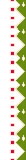 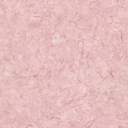 